การจัดการความรู้ (KM)การจัดการความรู้ (KM)การจัดการความรู้ (KM)การจัดการความรู้ (KM)One-Point Lesson (ความรู้เฉพาะเรื่อง)One-Point Lesson (ความรู้เฉพาะเรื่อง)One-Point Lesson (ความรู้เฉพาะเรื่อง)One-Point Lesson (ความรู้เฉพาะเรื่อง)One-Point Lesson (ความรู้เฉพาะเรื่อง)One-Point Lesson (ความรู้เฉพาะเรื่อง)One-Point Lesson (ความรู้เฉพาะเรื่อง)One-Point Lesson (ความรู้เฉพาะเรื่อง)One-Point Lesson (ความรู้เฉพาะเรื่อง)One-Point Lesson (ความรู้เฉพาะเรื่อง)One-Point Lesson (ความรู้เฉพาะเรื่อง)One-Point Lesson (ความรู้เฉพาะเรื่อง)One-Point Lesson (ความรู้เฉพาะเรื่อง)หัวเรื่องการจัดทำใบรายงานขอซื้อขอจ้างการจัดทำใบรายงานขอซื้อขอจ้างการจัดทำใบรายงานขอซื้อขอจ้างการจัดทำใบรายงานขอซื้อขอจ้างการจัดทำใบรายงานขอซื้อขอจ้างการจัดทำใบรายงานขอซื้อขอจ้างการจัดทำใบรายงานขอซื้อขอจ้างการจัดทำใบรายงานขอซื้อขอจ้างการจัดทำใบรายงานขอซื้อขอจ้างการจัดทำใบรายงานขอซื้อขอจ้างการจัดทำใบรายงานขอซื้อขอจ้างเลขที่เอกสารเลขที่เอกสารเลขที่เอกสาร14/5714/57หัวเรื่องการจัดทำใบรายงานขอซื้อขอจ้างการจัดทำใบรายงานขอซื้อขอจ้างการจัดทำใบรายงานขอซื้อขอจ้างการจัดทำใบรายงานขอซื้อขอจ้างการจัดทำใบรายงานขอซื้อขอจ้างการจัดทำใบรายงานขอซื้อขอจ้างการจัดทำใบรายงานขอซื้อขอจ้างการจัดทำใบรายงานขอซื้อขอจ้างการจัดทำใบรายงานขอซื้อขอจ้างการจัดทำใบรายงานขอซื้อขอจ้างการจัดทำใบรายงานขอซื้อขอจ้างวันที่รายงานวันที่รายงานวันที่รายงาน26/12/5726/12/57ประเภท ความรู้พื้นฐาน       การแก้ไขปรับปรุง      ความยุ่งยาก /ปัญหาที่เกิดขึ้น ความรู้พื้นฐาน       การแก้ไขปรับปรุง      ความยุ่งยาก /ปัญหาที่เกิดขึ้น ความรู้พื้นฐาน       การแก้ไขปรับปรุง      ความยุ่งยาก /ปัญหาที่เกิดขึ้น ความรู้พื้นฐาน       การแก้ไขปรับปรุง      ความยุ่งยาก /ปัญหาที่เกิดขึ้น ความรู้พื้นฐาน       การแก้ไขปรับปรุง      ความยุ่งยาก /ปัญหาที่เกิดขึ้น ความรู้พื้นฐาน       การแก้ไขปรับปรุง      ความยุ่งยาก /ปัญหาที่เกิดขึ้น ความรู้พื้นฐาน       การแก้ไขปรับปรุง      ความยุ่งยาก /ปัญหาที่เกิดขึ้น ความรู้พื้นฐาน       การแก้ไขปรับปรุง      ความยุ่งยาก /ปัญหาที่เกิดขึ้นผู้อำนวยการผู้อำนวยการผู้อำนวยการหัวหน้ากลุ่มงานหัวหน้ากลุ่มงานหัวหน้ากลุ่มงานผู้จัดทำผู้จัดทำประเภท ความรู้พื้นฐาน       การแก้ไขปรับปรุง      ความยุ่งยาก /ปัญหาที่เกิดขึ้น ความรู้พื้นฐาน       การแก้ไขปรับปรุง      ความยุ่งยาก /ปัญหาที่เกิดขึ้น ความรู้พื้นฐาน       การแก้ไขปรับปรุง      ความยุ่งยาก /ปัญหาที่เกิดขึ้น ความรู้พื้นฐาน       การแก้ไขปรับปรุง      ความยุ่งยาก /ปัญหาที่เกิดขึ้น ความรู้พื้นฐาน       การแก้ไขปรับปรุง      ความยุ่งยาก /ปัญหาที่เกิดขึ้น ความรู้พื้นฐาน       การแก้ไขปรับปรุง      ความยุ่งยาก /ปัญหาที่เกิดขึ้น ความรู้พื้นฐาน       การแก้ไขปรับปรุง      ความยุ่งยาก /ปัญหาที่เกิดขึ้น ความรู้พื้นฐาน       การแก้ไขปรับปรุง      ความยุ่งยาก /ปัญหาที่เกิดขึ้นชูติมา วัฒนสุทธิชูติมา วัฒนสุทธิชูติมา วัฒนสุทธิชูติมา วัฒนสุทธิชูติมา วัฒนสุทธิชูติมา วัฒนสุทธิธีณพัฒน์  วิยาสิงห์ธีณพัฒน์  วิยาสิงห์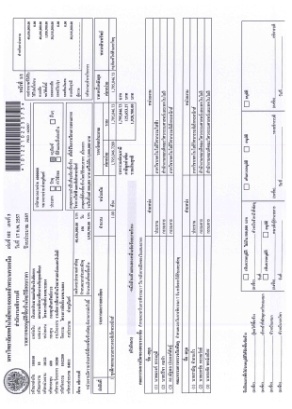 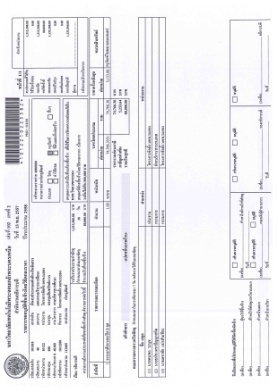 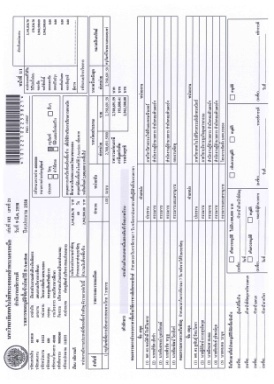 ผลทีได้รับผลทีได้รับวันที่ผลทีได้รับผลทีได้รับผู้ถ่ายทอดผลทีได้รับผลทีได้รับผู้รับการถ่ายทอด